АДМИНИСТРАЦИЯ САВИНСКОГО МУНИЦИПАЛЬНОГО РАЙОНАИВАНОВСКОЙ ОБЛАСТИОТДЕЛ  ОБРАЗОВАНИЯ155710, п. Савино, ул. Первомайская, д.22, т.(49356) 9-13-57, факс 9-13-31, E – mail: savino_rayoo@ mail.ruПРИКАЗНа основании приказа Департамента образования Ивановской области от 01.11.2022 №1252-о «Об утверждении мест написания сочинения(изложения) в Ивановской области в 2022-2023учебном году», в целях организованного проведения итогового сочинения (изложения) как условия допуска к государственной итоговой аттестации по образовательным программа среднего общего образования ПРИКАЗЫВАЮ:1.Назначить муниципальным координатором по организации и проведению итогового сочинения (изложения) Тульчевскую Надежду Алексеевну, заместителя начальника отдела образования.2.Тульчевской Н.А.:2.1.обеспечить организацию и проведение  итогового сочинения как условия допуска к государственной итоговой аттестации по образовательным программам среднего общего образования в соответствии с установленным порядком 7 декабря 2022 года;2.2.обеспечить регистрацию выпускников прошлых лет на итоговое сочинение (изложение) в срок до  23 ноября 2022г.;2.3.направить заявку в Савинский филиал ОБУЗ «Шуйская ЦРБ» о направлении медицинских работников для оказания своевременной медицинской помощи участникам сочинения (в случае необходимости) в  пункт написания итогового сочинения в срок до 02.12.2022;2.4. направить заявку в РЭС о бесперебойной подачи электроэнергии в пункте написания итогового сочинения в срок до 02.12.2022г.;2.5. провести 17.11.2022г. в 10.00 семинар для заместителей директоров по УВР школ «Технологические основы проведения итогового сочинения».3. Директорам МКОУ Архиповской СШ Мурыгиной Т.Г, МБОУ Савинской средней школы Власовой С. М., МКОУ Воскресенской СШ Бушуевой Н.Н., МКОУ Горячевской СШ Ароновой Т.Е. обеспечить:3.1. размещение на официальном сайте ОО информацию о сроках проведения итогового сочинения, о местах проведения сочинении, о сроках, местах и порядке информирования о результатах итогового сочинения;3.2.регистрацию выпускников текущего года в срок до  23 ноября 2022г.;3.3.качественную подготовку обучающихся 11 класса к итоговому сочинению (изложению);3.4.участие обучающихся 11-х классов образовательных организаций в итоговом сочинении(изложении);3.5. ознакомление с Памяткой участников итогового сочинения(изложения) обучающихся 11 класса и их родителей (законных представителей).4. Директору МБОУ Савинской средней школы Власовой С.М. обеспечить подготовку аудиторий для проведения итогового сочинения (изложения) для обучающихся 11-х классов Савинского муниципального района.5. Контроль за исполнением возложить на заместителя начальника отдела образования Тульчевскую Н. А..08.11.2022№172пос. СавиноОб организации и проведении итогового сочинения(изложения) на территории Савинского муниципального района в 2022-2023 учебном годуНачальник отдела образованияЛ. А. Кузнецова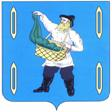 